Prot. n.                                                                                    Macerata,  Modello di documentazione rilasciato ai sensi del Decreto del 14 aprile 2016, n. 111 del Ministero dei Beni e delle Attività Culturali e del Turismo - Regolamento recante modifiche al Decreto 11 dicembre 1997, n.507, concernente le norme per l’istituzione del biglietto di ingresso ai monumenti, musei, gallerie, scavi, parchi e giardini monumentali (G.U. n. 145 del 23.6.2016).La/ Il docente …………………………….…………………………………………………………..., nata/o il……………………..…a…………………………………è insegnante con contratto a tempoindeterminatodeterminato dal …………………………………... al ..……………………………………………presso questa Istituzione scolastica.La/ Il docente ……………………………………………………………………………………...…., insegnante di ………………….............………………………….(indicare la/le disciplina/e) ha diritto, secondo le disposizioni sopra indicate, all’accesso gratuito ai musei e ai siti di interesse archeologico, storico e culturale dello Stato._____________ , ___________(luogo e data)LA DIRIGENTE SCOLASTICAProf.ssa Teresa Lapiccirella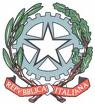 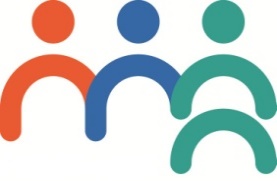 ISTITUTO COMPRENSIVO "ENRICO MESTICA"Piazzale Maria Montessori, 1 - 62100 MACERATAtel.: 0733 230336 / 0733 239334 - fax: 0733 239334e-mail: MCIC82800P@istruzione.it - u.r.l.: www.istitutomesticamacerata.edu.itcodice fiscale:80005700432 - posta certificata: mcic82800p@pec.istruzione.itCodice iPA istsc_mcic82800p - Codice Univoco ufficio UF0HK9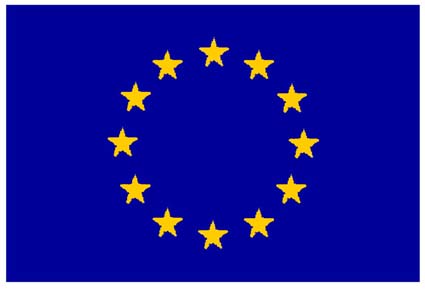 